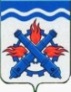 РОССИЙСКАЯ ФЕДЕРАЦИЯДУМА ГОРОДСКОГО ОКРУГА ВЕРХНЯЯ ТУРАШЕСТОЙ СОЗЫВДвадцать третье заседаниеРЕШЕНИЕ № 77_07 декабря 2020 годаг. Верхняя ТураО внесении изменений в Решение Думы Городского округа Верхняя Тура от 19.12.2019 г. № 35 «О бюджете Городского округа Верхняя Тура на 2020 год и плановый период 2021 и 2022 годов»    	В соответствии с Федеральным законом от 06 октября 2003 года № 131-ФЗ «Об общих принципах организации местного самоуправления в Российской Федерации», Бюджетным кодексом Российской Федерации, Положением «О бюджетном процессе в Городском округе Верхняя Тура», руководствуясь Уставом Городского округа Верхняя Тура, рассмотрев представленные главой Городского округа Верхняя Тура материалы по внесению изменений в бюджет Городского округа Верхняя Тура на 2020 год и плановый период 2021 и 2022 годов, ДУМА ГОРОДСКОГО ОКРУГА ВЕРХНЯЯ ТУРА РЕШИЛА:1. Внести в Решение Думы Городского округа Верхняя Тура от 19.12.2019  г.  № 35 «О бюджете Городского округа Верхняя Тура на 2020 год и плановый период 2021 и 2022 годов» следующие изменения:1) в подпункте 1 пункта 1 статьи 1 число «906 005 121,45» заменить числом «896 430 441,45», число «792 319 821,45» заменить числом «783 162 141,45»;2) в подпункте 2 пункта 1 статьи 1 число «870 425 833,74» заменить числом «801 994 833,74», число «712 930 333,74» заменить числом «644 499 333,74»;3) в подпункте 3 пункта 1 статьи 1 число «616 648 200» заменить числом «674 286 695», число «449 989 700» заменить числом «507 628 195»4) в подпункте 1 пункта 2 статьи 1 число «961 067 495,86» заменить  числом «954 468 815,86»;5) в подпункте 2 пункта 2 статьи 1 число «876 425 833,74» заменить числом «804 523 334,74»;6) в подпункте 3 пункта 2 статьи 1 число «622 648 200» заменить числом «680 286 695»;7) в подпункте 1 пункта 3 статьи 1 число «55 062 374,41» заменить числом «58 038 374,41»;8) в подпункте 2 пункта 3 статьи 1 число «6 000 000» заменить числом «2 528 501»;9) в  пункте 2 статьи 8 число «145 664 540» заменить  числом               «73 927 041»;10) в пункте 3 статьи 8 число «10 711 057» заменить числом «68 349 552»;11) приложение 1 изложить в новой редакции (приложение 1 к настоящему решению);12) приложение 2 изложить в новой редакции (приложение 2 к настоящему решению);13) приложение 5 изложить в новой редакции (приложение 3 к настоящему решению);14) приложение 6 изложить в новой редакции (приложение 4 к настоящему решению;15) приложение 7 изложить в новой редакции (приложение 5 к настоящему решению);16) приложение 8 изложить в новой редакции (приложение 6 к настоящему решению);17) приложение 9 изложить в новой редакции (приложение 7 к настоящему решению);18) приложение 10 изложить в новой редакции (приложение 8 к настоящему решению);19) приложение 11 изложить в новой редакции (приложение 9 к настоящему решению);20) приложение 12 изложить в новой редакции (приложение 10 к настоящему решению).	2. Настоящее решение вступает в силу с момента его подписания.	3. Опубликовать настоящее решение в муниципальном вестнике «Администрация Городского округа Верхняя Тура» и разместить на официальном сайте Городского округа Верхняя Тура.	4. Контроль над исполнением настоящего решения возложить на постоянную депутатскую комиссию по экономической политике и муниципальной собственности (председатель Орлов М.О.).Председатель ДумыГородского округа Верхняя ТураГлава Городского округаВерхняя Тура________________ И.Г. Мусагитов«___»____________2020 год_______________ И.С. Веснин«___»____________2020 год